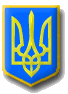 ЛИТОВЕЗЬКА    СІЛЬСЬКА РАДАВОЛОДИМИРСЬКОГО  РАЙОНУ ВОЛИНСЬКОЇ ОБЛАСТІДвадцять шоста  сесія восьмого  скликанняР І Ш Е Н Н ЯВід  09  грудня 2022 року                 с.Литовеж                                     № 26 /15Про план діяльності Литовезької сільської радиз підготовки проектів регуляторних актів на 2023 рік     Відповідно до Закону України «Про засади державної регуляторної політики у сфері господарської діяльності», керуючись ст. 26, 27 Закону України «Про місцеве самоврядування в Україні», Литовезька  сільська рада ВИРІШИЛА:1.  Затвердити план діяльності Литовезької  сільської ради з підготовки проектів регуляторних актів на 2023 рік згідно з додатком.2. Оприлюднити план діяльності Литовезької сільської ради з підготовки проектів регуляторних актів на 2023 рік у визначений Законом України «Про засади державної регуляторної політики у сфері господарської діяльності» термін та спосіб.3. Дозволити сільському голові, постійним комісіям при необхідності вносити  зміни та доповнення до плану діяльності сільської ради з підготовки проектів регуляторних актів.4.  Встановити, що розробник проекту регуляторного акту:4.1. Розробляє аналіз регуляторного впливу проекту регуляторного акту;4.2. Забезпечує:    - оприлюднення повідомлення про публікацію проекту регуляторного акту та аналізу його регуляторного впливу;    - оприлюднення проекту регуляторного акту та аналіз регуляторного впливу;    - звіт пропозицій та зауважень до проекту регуляторного впливу;    - проведення і оприлюднення базового, повторного і періодичного відстежень результативності регуляторного акту у спосіб і терміни, визначені ст. 10 Закону України «Про засади державної регуляторної політики у сфері господарської діяльності»;    - винесення на розгляд виконавчого комітету сільської ради проекту рішення регуляторного акту, аналізу регуляторного впливу, зауважень і пропозицій;    - оприлюднення регуляторного акта після його прийняття на офіційному сайті ради не пізніше як у десятиденний строк після їх прийняття та підписання;   - складання звіту про відстеження результативності регуляторних актів на основі матеріалів, отриманих від розробників регуляторних актів.5. Затвердити Положення про порядок підготовки, обговорення, прийняття та відстежування результативності регуляторних актів Литовезької сільської ради з питань господарської діяльності.6. Рішення Литовезької сільської ради від 11 грудня 2019 № 32/16 року « Про план діяльності Литовезької  сільської ради з підготовки проектів регуляторних актів на 2019 рік» визнати таким, що втратило чинність.7.  Контроль за виконанням даного рішення покласти на постійну комісію сільської ради з питань бюджету, фінансів та планування соціально- економічного розвитку.В.о.сільського голови						      Мирослава ЖУКОВА                                                                                           Додаток до рішення сесії		                                 Литовезької сільської ради№ 26/ 15   від 09.12.2022 року                                                           ПланДіяльності Литовезької сільської ради з підготовки проектів регуляторнихактів на 2023 рікСекретар  ради	                                                   Мирослава ЖУКОВА№ п/пВид регуляторного актуНазваОбгрунтування необхідності прийняттяТермін підготовкиПідрозділ, відповідальний за підготовкуПримітки(спосіб оприлюднення1Рішення сільської радиПро встановлення єдиного податку на території Литовезької територіальної  громади Волинської області.Про встановлення транспортного податку на території Литовезької територіальної громади Волинської областіПро встановлення туристичного збору на території Литовезької територіальної громади Волинської областіЗбільшення дохідної частини сільського бюджету та затвердження порядку відрахування пайової участі забудовників у розвитку інфраструктури населених пунктівпротягом2023 рокуПостійна комісія з питань бюджету,фінансівта планування соціально-економічного розвитку, інвестицій та міжнародного співробітництваПроект буде оприлюднений у визначений законом термінІніціатором підготовки проекту є постійна комісія сільської ради2Рішення сільської радиПро встановлення ставок та пільг зі сплати земельного податку на території Литовезької територіальної громади Волинської області.Про встановлення ставок та пільг із сплати податку на нерухоме майно, відмінне від земельної ділянки на території Литовезької територіальної громади Волинської області.З метою наповнення надходжень до бюджету, залучення до оподаткування громадян та розширення переліку діяльності платників податків.Протягом 2023 рокуПостійна комісія з питань бюджету,фінансівта планування соціально-економічного розвитку, інвестицій та міжнародного співробітництваПроект буде оприлюднений у визначений законом термінІніціатором підготовки проекту є постійна комісія сільської ради